Examples of POSITIVE versus NEGATIVE correlationA positive correlation means the variables increase or decrease at the same time: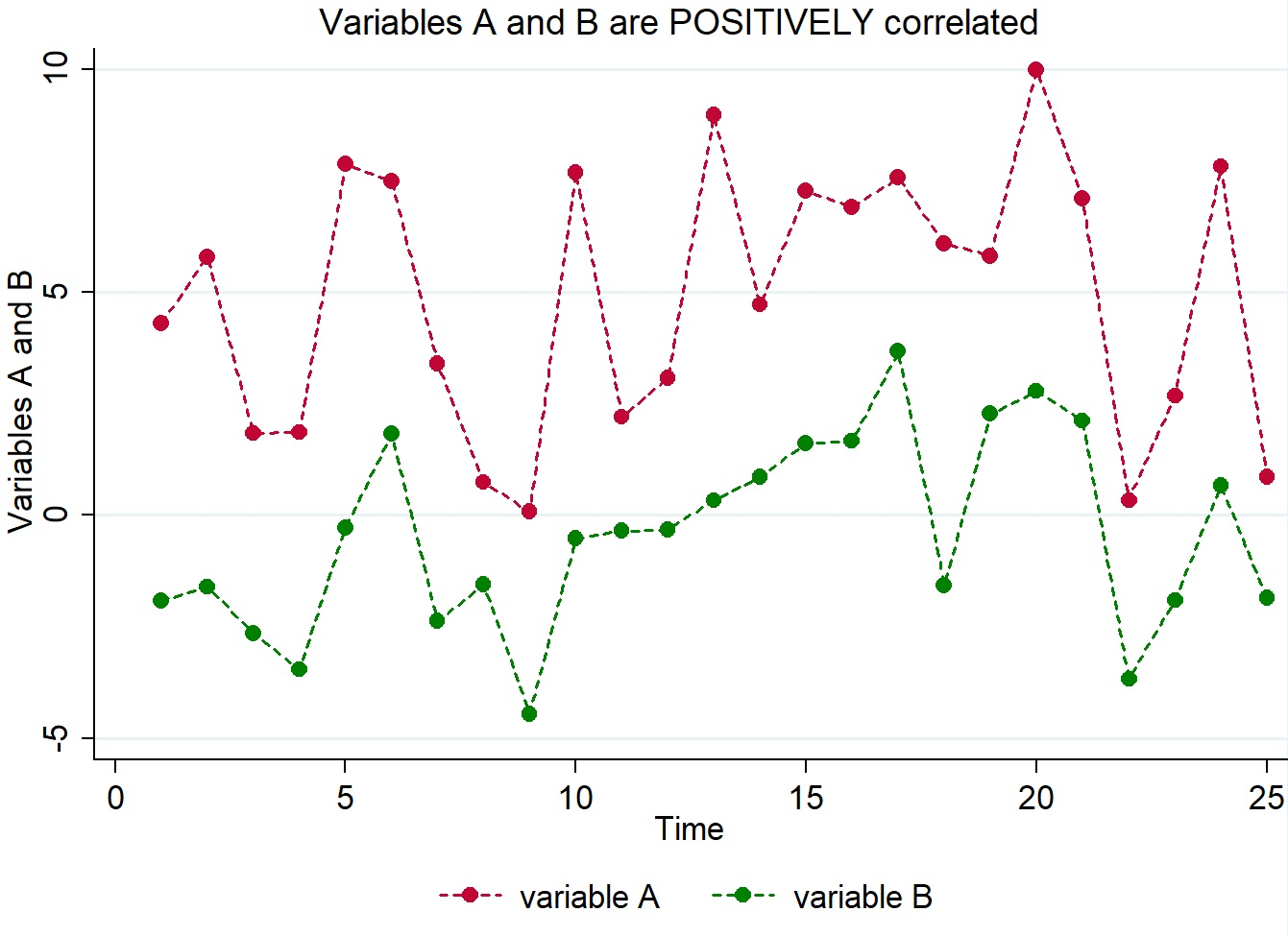 A negative correlation means that one variable increases as the other decreases: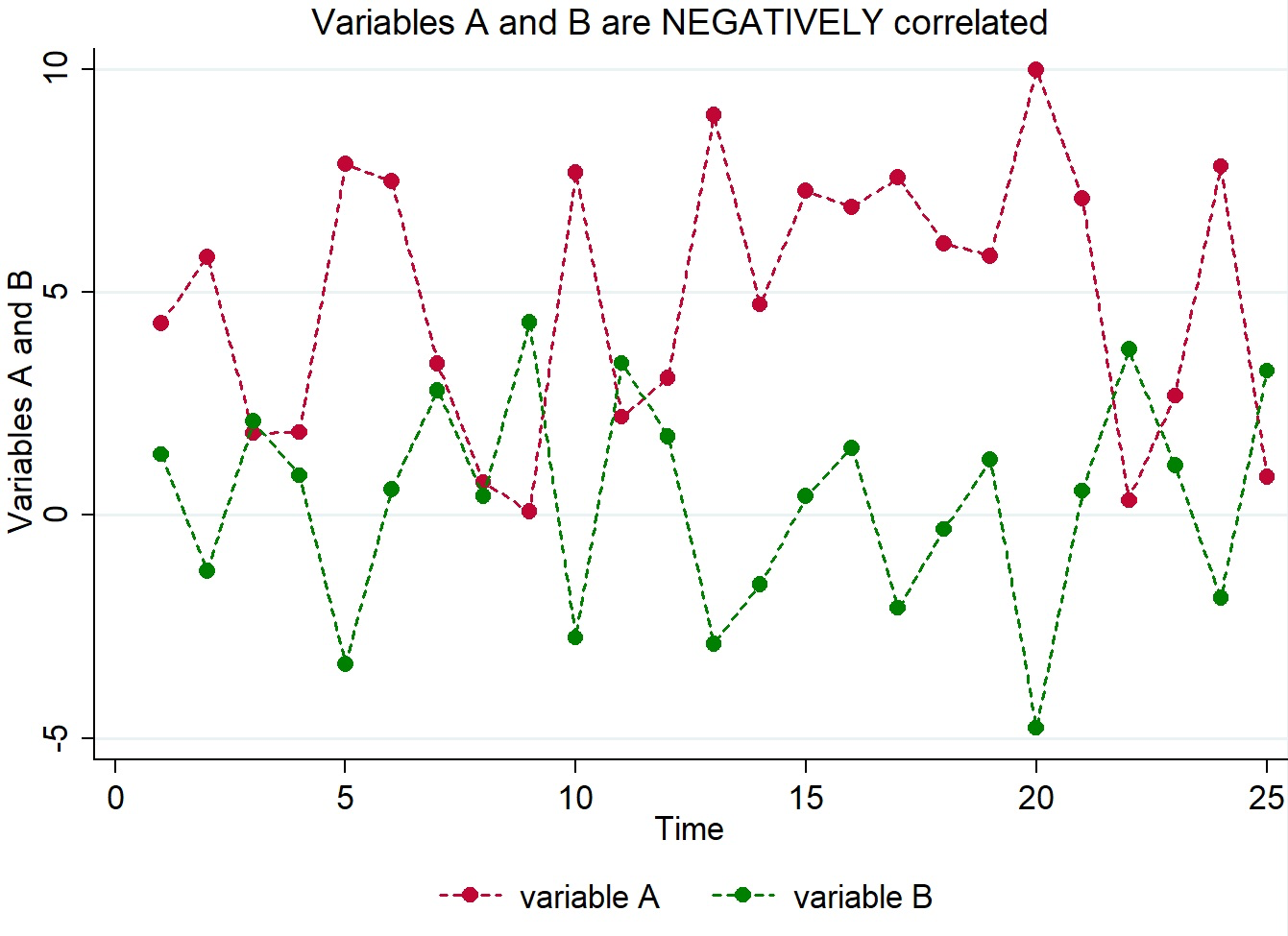 Examples of STRONG versus WEAK correlationA correlation is called “strong” when the variables move together almost in unison: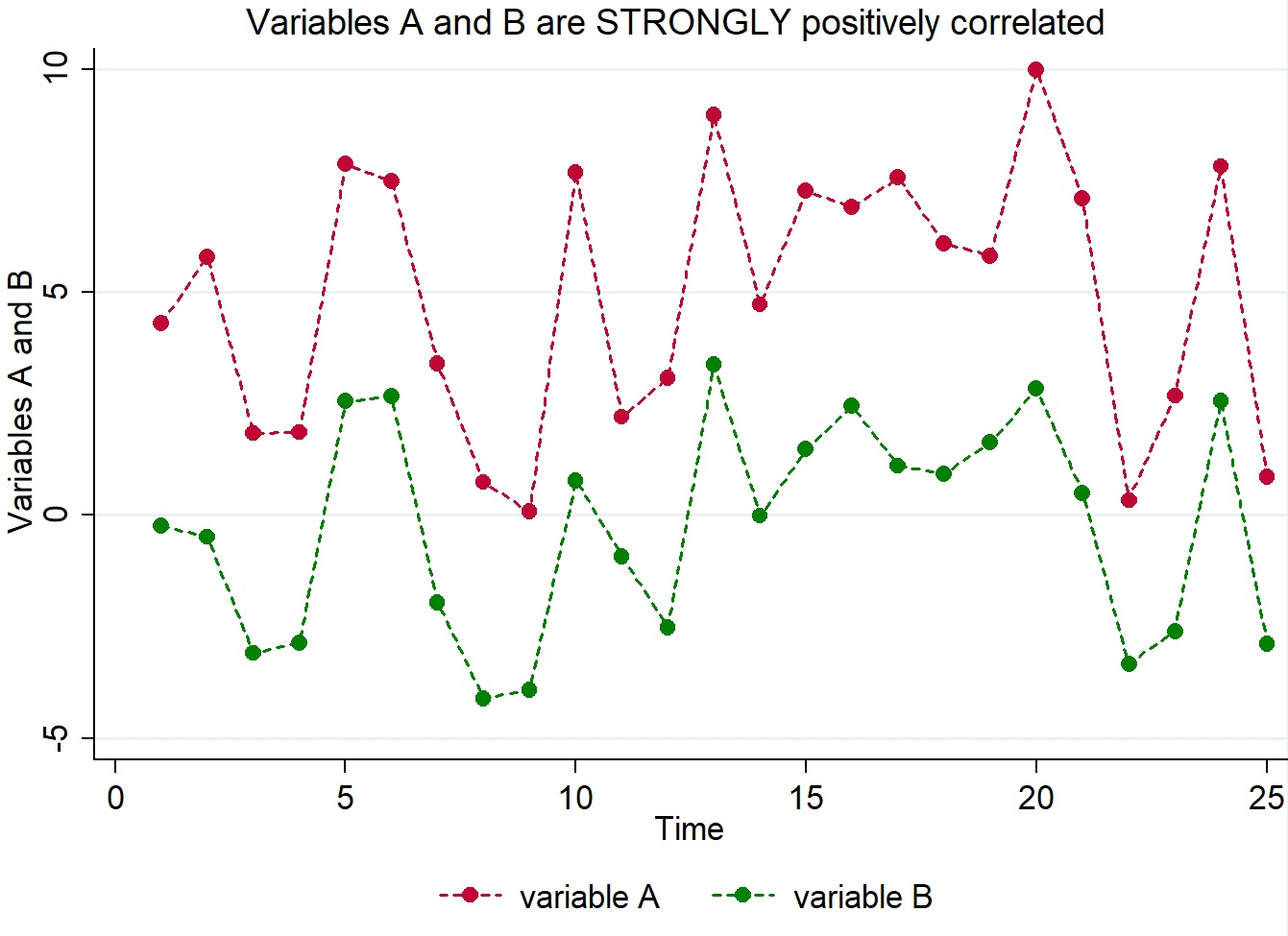 A correlation is called “weak” when the variables just barely move together: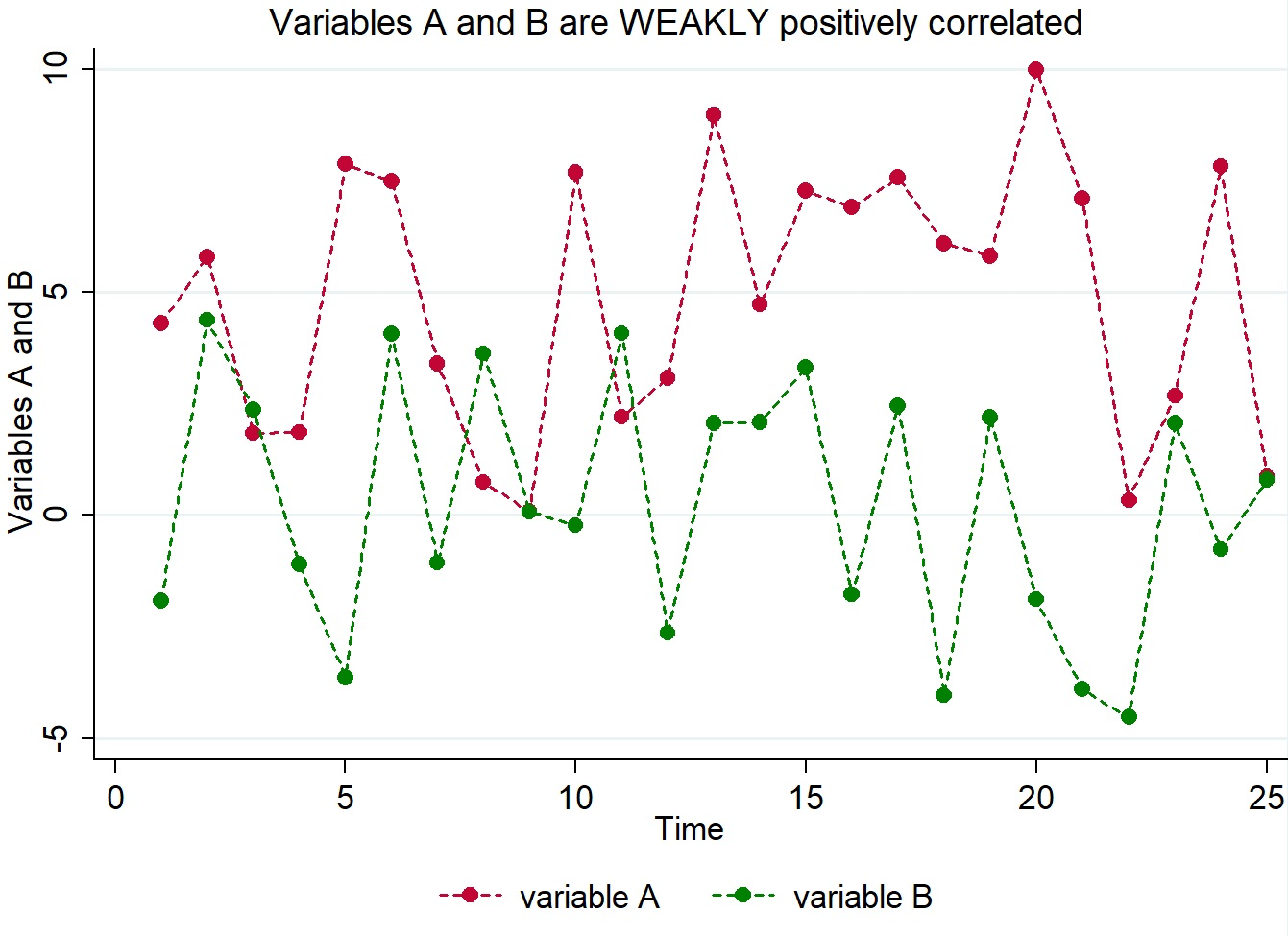 